Меню горячих завтраков для учащихся МБОУ СОШ №5 для возрастной категории 12-18 лет (2 неделя) 1 вариантМеню горячих завтраков для учащихся МБОУ СОШ №5 для возрастной категории 12-18 лет (2 неделя) 1 вариантПонедельникЗавтрак- Каша молочная из пшена и риса с маслом- Сыр порциями- Чай с сахаром- Хлеб пшеничный /ржанойОбед (Льготная категория)- Салат из свежих овощей с зеленью- Борщ сибирский с говядиной со сметаной- Шницель н/р из говядины- Макароны отварные- Компот из брусники- Хлеб пшеничный /ржаной- Батончик любительский- Йогурт фруктовый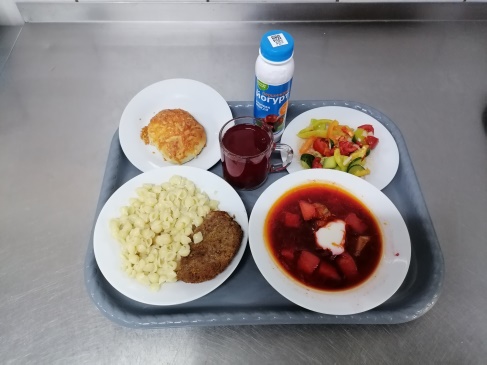 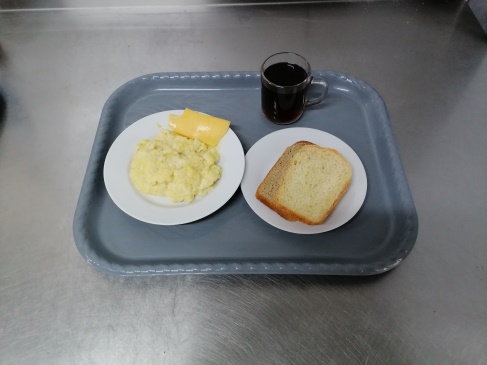 ВторникЗавтрак- Котлета рыбная (горбуша)- Макароны отварные- Чай с сахаром с лимоном- Хлеб пшеничный/ржанойОбед (Льготная категория)- Салат из свежих овощей с зеленью- Суп овощной с говядиной со сметаной- Язык отварной- Каша пшеничная- Компот из клубники- Хлеб пшеничный/ржаной- Мандарин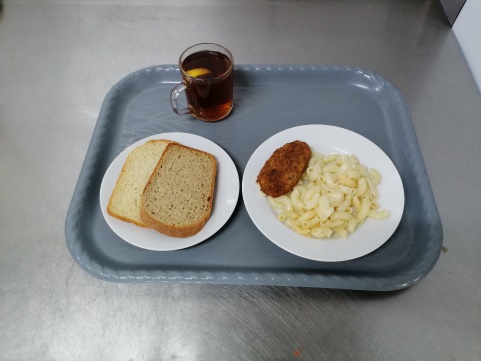 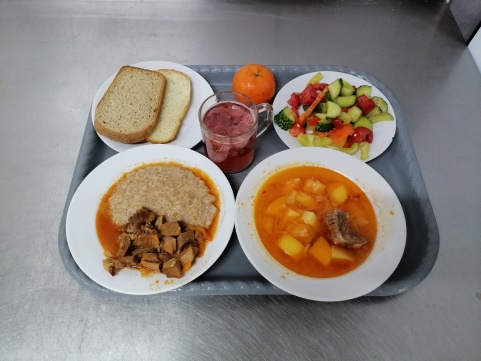 СредаЗавтрак- Котлета н/р из филе цыплят с соусом- Каша гречневая- Чай с сахаром с лимоном- Хлеб пшеничный/ржанойОбед (Льготная категория)- Салат из свежих овощей с зеленью- Суп картофельный с горохом с говядиной- Горбуша припущеная- Картофельное пюре- Компот из винограда- Хлеб пшеничный/ржаной- Йогурт фруктовый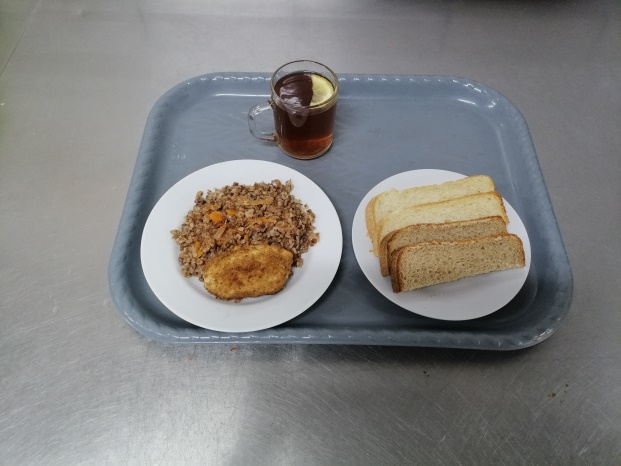 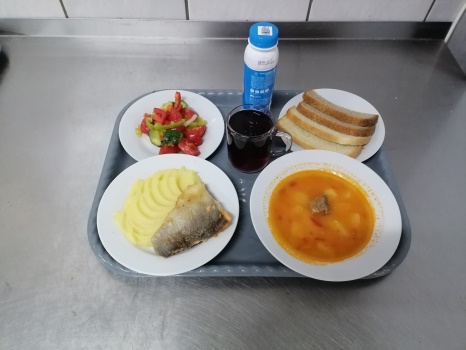 ЧетвергЗавтрак- Запеканка рисовая с творогом со сгущ- Кофейный напиток- Хлеб пшеничный/ржанойОбед (Льготная категория)- Икра из свежих кабачков и баклажан- Уха ростовская (горбуша)- Цыплята тушеные- Рагу овощное- Компот из сливы- Хлеб пшеничный/ржаной- Яблоко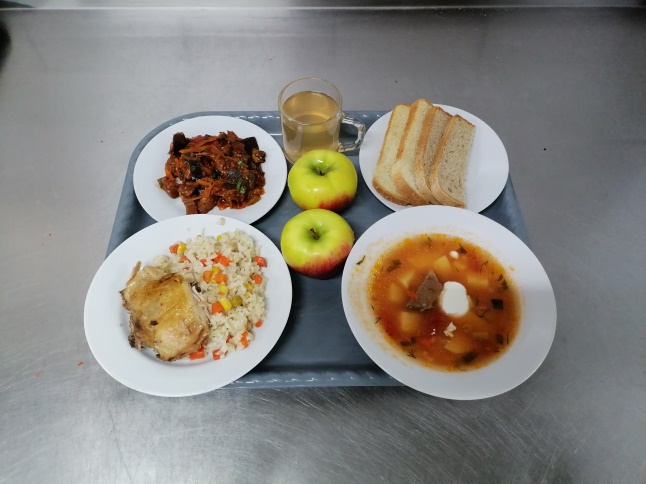 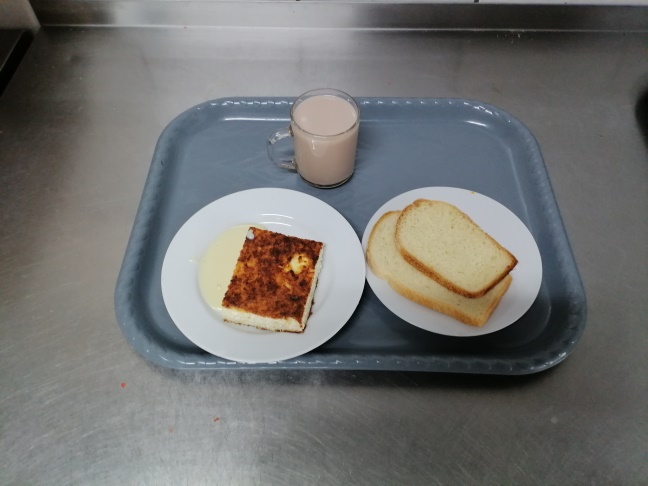 ПятницаЗавтрак- Биточки хмельницкие - Каша кукурузная- Компот  из смородины- Хлеб пшеничный/ржанойОбед (Льготная категория)- Салат из свежих овощей с зеленью- Солянка домашняя со сметаной- Плов с говядиной- Компот из винограда- Хлеб пшеничный/ржаной- Яблоко- Йогурт фруктовый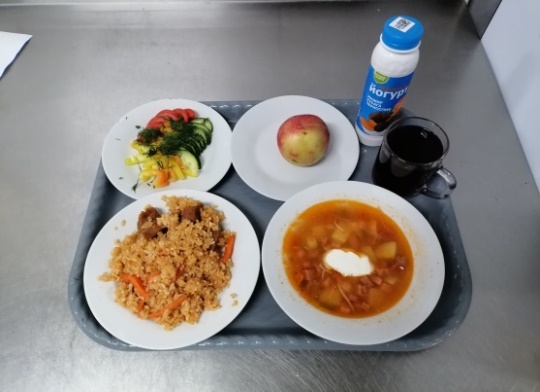 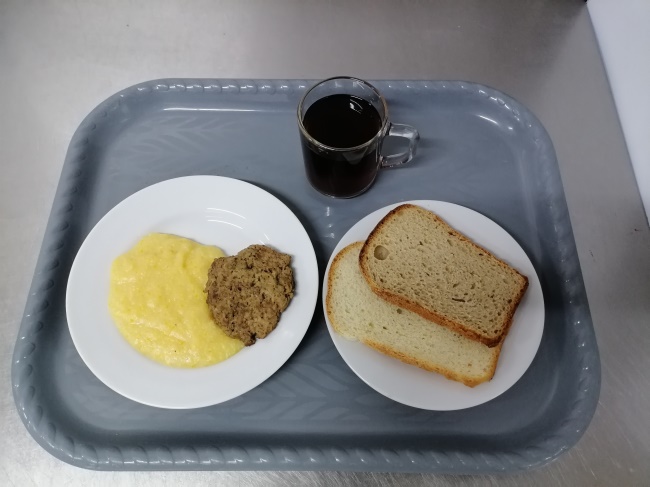 СубботаЗавтрак- Макароны отварные- Какао на концентр молоке- Хлеб пшеничный/ржанойОбед (Льготная категория)- Салат из свежих овощей с зеленью- Щи с говядиной со сметаной- Биточки по селянски с соусом- Капуста тушенная- Компот из смородины- Хлеб пшеничный/ржаной- Йогурт фруктовый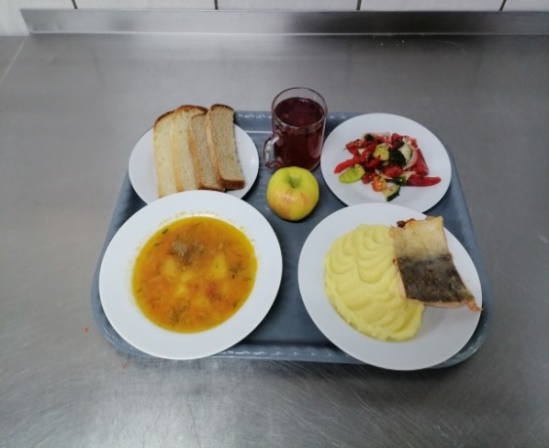 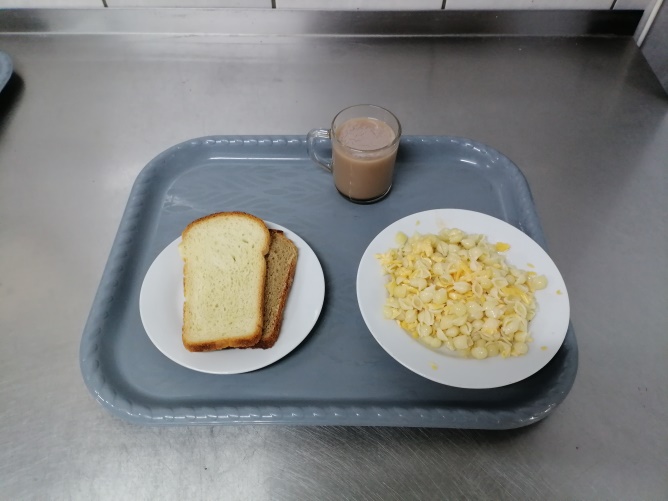 